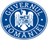 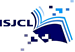                             INSPECTORATUL  ȘCOLAR  AL  JUDEȚULUI  CĂLĂRAȘI                  MINISTERUL EDUCAȚIEI NAȚIONALE DECLARAŢIE	Subsemnatul(a)……........................................................................................., avand functia de profesor evaluator în cadrul COMISIEI PENTRU ORGANIZAREA ȘI DESFĂȘURAREA INSPECȚIEI SPECIALE LA CLASĂ/PROBEI PRACTICE DIN CADRUL CONCURSULUI DE OCUPARE A POSTURILOR VACATE/REZERVATE DIN JUDEȚUL CĂLĂRAȘI, posesor al BI/CI seria ..........., numarul ……………...., eliberat de ......................................................... la data de ................................................., având codul numeric personal .............................................................................., declar următoarele:- nu am afini sau rude până la gradul IV inclusiv, care participa la Concursul de ocupare a posturilor vacate/rezervate din județul Călărași și pe care eu să-i evaluez- nu mă aflu în caz de incompatibilitate sau conflict de interese cu candidații.               Data                                        			                                 Semnătura